AN OPPORTUNITY TO NETWORK WHILE MAKING AN IMPACT 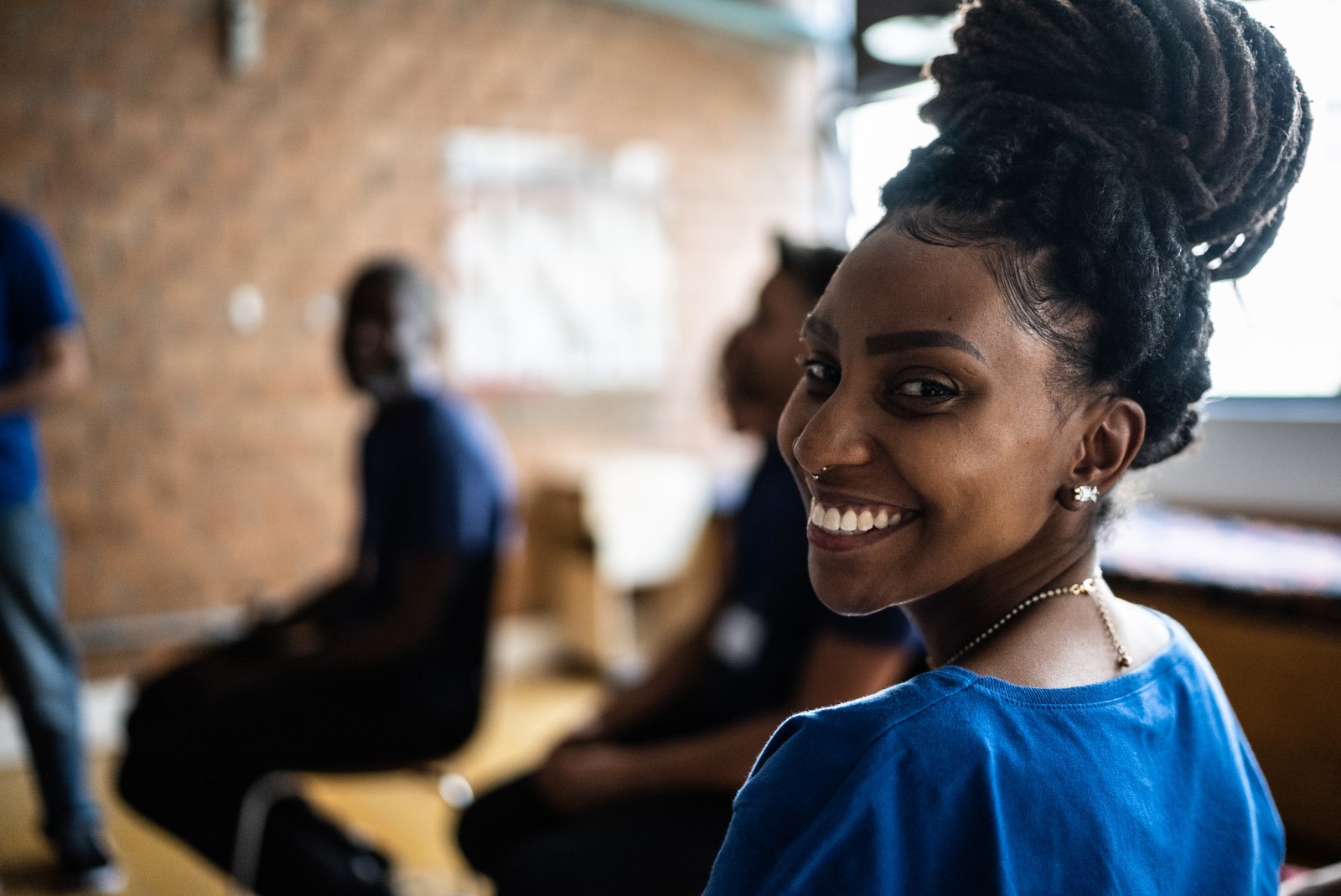 Thousands of local people make an annual investment of $1,000 or more into our community with United Way as a Leaders United member. Leaders United is the umbrella membership for all annual leadership donors. As a member of Leaders United, you will have access to mission-based experiences, networking and volunteer opportunities, and deepened communication on the impact your donation makes.Based on the level of your gift, you may also qualify as a member of one of our Leadership Giving Networks, which provide more specific events specifically tailored to the interests of that membership. Leaders United members may choose to join one or more of the following Leadership Giving Networks: African American Leadership Society Círculo Latino Leadership Society Continue United Emerging Leaders Society Labor Leaders ClubTocqueville SocietyWomen United Give to United Way’s Community Impact Fund today and become a part of an extraordinary group of individuals committed to serving our community.